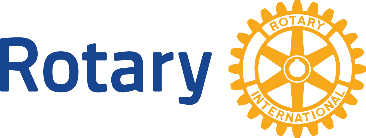 Membership Application for The Rotary Club of Greater Spokane ValleyTitle: ________________________________________________Name: _______________________________________________       Nickname: ___________________Mailing Address: _______________________________________                               _______________________________________Telephone (including area code)-Home: __________________________________                                                           Cell:     __________________________________Email: _____________________________________________________________Proposed classification (job/profession): _______________________________________________If rejoining or a former Rotarian, please list Clubs and dates:                           Club: _______________________________    Dates: ________________________                                     ______________________________                   _________________________                                     _______________________________                 _________________________         Previous Rotary membership ID#: _________________________         If an RI program participant or a Foundation member, please list those program(s) and date(s):                                      ________________________________________________________________                                      ________________________________________________________________Why do you wish to become a Rotarian?  What activities would enhance your membership?                                       _______________________________________________________________                                       ________________________________________________________________                                       ________________________________________________________________                                       _______________________________________________________________Applicant’s signature: _______________________________  Date:    _____________________Proposer’s signature:  ____________________________________  Date: __________________Please complete and return to:  Heather Schelling				c/o Greater Spokane Valley Rotary				PO Box 14192				Spokane Valley WA 99214                      heatherschelling@gmail.com